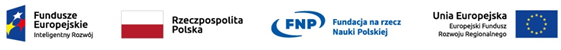 „Nowa generacja znaczników fluorescencyjnych do zastosowań w mikroskopii STED”POIR.04.04.00-00-3CF4/16-00-TEAM/2016-3/22Projekty współfinansowane ze środków Europejskich w ramach Programu Operacyjnego Inteligentny Rozwój na lata 2014 – 2020.TABELA ZGODNOŚCIOferowanego przedmiotu zamówienia z wymogami Zamawiającego Dane Wykonawcy:Oświadczam, co następuje:UWAGA: 	Do wykazu należy dołączyć specyfikację techniczną oferowanego przedmiotu zamówienia, z uwzględnieniem wymagań zawartych w rozdz. V. SWZ.Tytuł postępowania:Dostawa dwóch jednakowych rotacyjnych wyparek próżniowych z łaźniami wodno-olejowymi, jedna z nich jest podłączona do systemu próżniowego oraz termostatu chłodzącegoZnak sprawy: ZP-2401-11/22Zamawiający: Instytut Chemii Organicznej Polskiej Akademii NaukTryb udzielenia zamówienia:Tryb podstawowy bez negocjacji na podstawie art. 275 pkt. 1 ustawy z dnia 11 września 2019 r. Prawo zamówień publicznych (tj. Dz.U. z 2022 poz. 1710).Nazwa Wykonawcy:…………………………………………….……………………….…Adres Wykonawcy:…………………………………………………………….……….…Osoba upoważniona do reprezentacji: Osoba upoważniona do reprezentacji: Imię i nazwisko……………………………………………………….……………….stanowisko / podstawa do reprezentacji……………………………………………………………………….Lp.Minimalne parametry wymagane przez ZamawiającegoParametry oferowane przez Wykonawcę(Zamawiający wymaga wpisania oferowanych parametrów również w przypadku zaoferowania parametru takiego samego jak w kolumnie „Parametry wymagane”)1.Rotacyjna wyparka próżniowa z łaźnio wodno-olejową – 2 szt.Ilość sztuk: 	                                                                        Producent: 	                                                                       Typ:	                                                                       Model: 	                                                                       Rotacyjna wyparka próżniowa z łaźnią wodno-olejową o następujących parametrach 
(nie gorsze niż minimalne parametry wymagane przez Zamawiającego):Rotacyjna wyparka próżniowa z łaźnią wodno-olejową o następujących parametrach 
(nie gorsze niż minimalne parametry wymagane przez Zamawiającego):Rotacyjna wyparka próżniowa z łaźnią wodno-olejową o następujących parametrach 
(nie gorsze niż minimalne parametry wymagane przez Zamawiającego):a)podnośnik  pozwalający na bezstopniową regulację głębokości zanurzenia kolby w zakresie nie mniej niż do 155 mmb)zakres prędkości obrotowej przynajmniej 10-280 obr./min.c)pionowa chłodnica skraplająca o powierzchni skraplania nie mniejszej niż 2200 cm2, szkło  pokryte d)płaska uszczelka z FKM z podwójnym uszczelnieniem do pracy bez smarowania, bez kołnierza i pierścienia metalowegoe)uchwyty mocujące kolbę wyparną wykonane z tworzywa sztucznego zintegrowane z nakrętką blokującą kolbę na kolumnie wyparkif)regulacja kąta nachylenia kolby wyparnej w zakresie 20 – 80 oCg)rurka odprowadzająca opary zabezpieczona przed zapiekaniem zdejmowaną osłoną z tworzywa sztucznegoh)chłodnica z wewnętrznym otworem przy wyjściu rurki wyparnej, zapobiegającym zawracaniu kondensatu do kolby wyparneji)wszystkie połączenia szklane gwintowe z uszczelką, bez szlifówj)panel sterowania z czytelnym wyświetlaczem o przekątnej min. 3.5”:regulacja prędkości obrotowej, regulacja temperatury łaźni, wyświetlanie aktualnej i nastawionej temperatury łaźni i prędkości obrotowejk)dwa oddzielne pokrętła do regulacji prędkości obrotowej i temperatury łaźni z możliwością blokady obu parametrów przez naciśnięcie pokrętła w celu zapobieżenia przypadkowej zmianie. Sygnalizacja wizualna pracy wyparki w postaci widocznych z daleka podświetleń pokręteł temperatury i obrotów. Sygnalizacja gorącej łaźni – migające podświetlenie pokrętła temperatury w trybie stand-by, jeżeli temperatura medium w łaźni jest wyższa niż 50°Cl)łaźnia wodno-olejowa zintegrowana z wyparką, z temperaturą pracy nie mniej niż 20 – , dokładność utrzymywania temperatury w łaźni nie więcej niż ±1K, mieszcząca kolbę o poj. do 5 lm)możliwość odsunięcia łaźnin)moc grzewcza łaźni min. 1300Wo)oddzielny czujnik temperatury wyłączający łaźnię przy przekroczeniu temperatury o 5K w stosunku do zadanejp)dwa uchwyty na obrzeżach łaźni do łatwego wylewania wodyq)kolba wyparna i odbierająca o objętości 1lr)stopień ochrony łaźni IP672.System próżniowy – 1 szt.Ilość sztuk: 	                                                                        Producent: 	                                                                       Typ:	                                                                       Model: 	                                                                       System próżniowy o następujących parametrach 
(parametry nie gorsze niż minimalne parametry wymagane przez Zamawiającego):System próżniowy o następujących parametrach 
(parametry nie gorsze niż minimalne parametry wymagane przez Zamawiającego):System próżniowy o następujących parametrach 
(parametry nie gorsze niż minimalne parametry wymagane przez Zamawiającego):a)przepływ 21 l/min.; próżnia końcowa 2 mbarb)możliwość ustawienia ciśnienia z dokładnością do 1 mbarc)wyświetlacz elektronicznyd)elektroniczna regulacja próżni, ustawianie prędkości i czasuf)możliwość pracy w trybie stałego (ustalonego przez użytkownika) ciśnieniag)możliwość pracy w trybie odpompowywania z pełną wydajnością pompyh)możliwość pracy w trybie automatycznego dopasowywania  ciśnienia do odparowywanego rozpuszczalnikai)możliwość pracy w trybie ustalonej przez użytkownika zależności ciśnienia od czasuj)Fakultatywne:Menu, wszystkie funkcje sterujące oraz komunikaty w języku polskimk)możliwość podłączenia do komputera i sterowanie pracą za pomocą dostarczanego oprogramowanial)w układzie butla Woulffa na wlocie i chłodnica na wylociem)gas balastn)wszystkie elementy mające kontakt z oparami (PTFE, szkło, tworzywa FFPM i PPS) są chemoodporneo)maksymalne wymiary wymiary WxHxD (366 x 423 x  294 mm)p)zawór do gas balastuq)maksymalna masa 15,2 kgr)zasilanie 220-240 V/50-60 Hz3.Termostat chłodzący (chiller) – 1 szt.Ilość sztuk: 	                                                                        Producent: 	                                                                       Typ:	                                                                       Model: 	                                                                       Termostat chłodzący (chiller) o następujących parametrach :
(parametry nie gorsze niż minimalne parametry wymagane przez Zamawiającego):Termostat chłodzący (chiller) o następujących parametrach :
(parametry nie gorsze niż minimalne parametry wymagane przez Zamawiającego):Termostat chłodzący (chiller) o następujących parametrach :
(parametry nie gorsze niż minimalne parametry wymagane przez Zamawiającego):a)przejrzyste elementy sterujące, wyświetlacz LED i okno do monitorowania poziomu płynu termostatującego b)możliwość podłączenia do chłodnicy pompy i wyparkic)moc chłodzenia w 20 °C min. 350Wd)zakres temperatury od -10 do +40 ºCe)maksymalny przepływ pompy 9 l/min. 4.Wyposażenie dodatkowe:Wyposażenie dodatkowe:a)wąż do próżni i wody z modyfikowanego PCV – 5 mbb)waż do chłodzenia o temperaturze pracy od – 20 do  60 ºC – 10  mc)płyn termostatyczny zakres  pracy  od -30  do 90 ºC gęstość 1,082 kg/m³ - 10 L5.Dostawa:Dostawa:a)do 60 dni od daty zawarcia umowyb)obejmuje dostawę do wskazanego pomieszczenia w siedzibie Zamawiającego, na koszt i ryzyko Wykonawcy, jego montaż i uruchomienie oraz przeszkolenie użytkowników w zakresie jego eksploatacji6.Gwarancja:Gwarancja:a)minimalny okres gwarancji: 36 miesięcy na :wyparki rotacyjne termostat chłodzący24 miesiące na :system próżniowyod daty podpisania bezusterkowego protokołu odbioru7.Serwis:Serwis:a)czas reakcji serwisu w okresie gwarancyjnym maksymalnie 72 godziny od zgłoszenia.b)maksymalny czas naprawy: 14 dni roboczych od momentu zgłoszenia.……………………..………….……………………………..……….……………………Miejscowość DataPodpis upoważnionego przedstawiciela Wykonawcy